Publicado en Barcelona el 07/11/2019 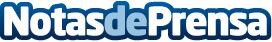 AleaSoft: El año hidrológico 2018-2019 clasificado como seco y se prevé lo mismo para el inicio de Q1-2020El año hidrológico 2018-2019 ha sido seco. Por este motivo, la producción hidroeléctrica ha bajado hasta situarse por debajo de la media de los últimos quince años hidrológicos. El descenso de la producción hidroeléctrica ha contribuido a mantener los precios del mercado eléctrico altos en el año hidrológico que terminó el 30 de septiembre. Según las fuentes consultadas por AleaSoft, se espera que el primer trimestre de 2020 empiece seco pero que termine con precipitaciones por encima de la media históricaDatos de contacto:Alejandro Delgado900 10 21 61Nota de prensa publicada en: https://www.notasdeprensa.es/aleasoft-el-ano-hidrologico-2018-2019 Categorias: Internacional Nacional Otras Industrias http://www.notasdeprensa.es